CURRICULUM VITAE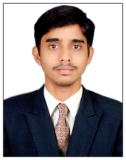 GAJENDRA B.E.-MECHANICAL ENGINEEREmail: gajendra.388023@2freemail.com Career ObjectiveTo obtain a position as an active employeein a growing, reputable company where I can contribute my experience,proactive attitude, and positive atmosphere to help improve the company and myself.Academic QualificationWork ExperienceCompany Name: - San Air Tools Pvt. Ltd.Dist. Position: - Production, Quality, Design &Sales Engineer.Duration :- From June 2016 to April 2018Company Name: - Sunrise Engineering Solutions.Dist. Position: - MechanicalSales Engineer & Business Development Executive.Duration: - From April 2018 till present.Roles & ResponsibilitiesRoles in San Air Tools Pvt. Ltd. :Create 3d model for customer according to client requirement.Create drawings for manufacturing team with BOM.Check the final product & send for dispatch.For Pneumatic Motors & Vibrators I used to check the Rpm , Frequency, Material quality, any leakage is there in the product or not.Handling manpower on shop floor around 15 to 20 peoples.Coordinate with vendors & suppliers for raw materials and other accessories.Generate leads through India mart & do calls to customers.Visit at clients place if necessary to identify the nature of products.Coordinate with client with initial stage about their requirement.Also would clarify the customer’s queries according to their requirement.Roles in sunrise engineering solutions:Generate new enquiries for detailing & designing works from EPC Companies.Get enquiries from existing parties.Create quotes & finalizing it.Visiting customer to gather customer requirement and generate new orders .Generating Weekly and Monthly Sales Report. Responsible for developing new customer base for SES product range. Planning technical visits to customer to improve business and promote the use of other products. Maintain all documents as per ISO & TS 16949 Standards.Payment follow-up with the Vendors as well as with the customers.Generating performance report through sales figure.Follow up with clients for payments.Visit two to three new or existing clients in a week in or out of state.Achievements andExtra-Curricular ActivitiesPublished A Paper In International Journal For Heat Enhancement.1st Ranked Achieved In Quiz Competition For National Level.Created new stirring system for BASF Chemicals which is fully automated & flame proof.Developed a new two stage planetary pneumatic geared motor.Area ofInterestManufacturing Technology.Automobile Industries.  Sales & Marketing.Project operations in EPC Companies.Software ProficiencySoftware Known: AUTO CAD, SOLID WORKS.Office Suite:Microsoft Office.Personal TraitCreative and Logical.Problem Solving Ability.Ability to Rapidly Build Relationship and Set up Trust.Co-Operative and Keen Observer.Good listening skills.Eager to learn new things.Industrial Training:AIR INDIA- Base Maintenance Dept.HobbiesPlaying Rubik’s Cube.TeachingSwimming.Playing Games on Pc.Personal ProfileDate of Birth			:         03/06/1991.Gender				:	Male.Marital Status			:	Single.Languages Known		:	English, Hindi and Marathi.CourseUniversity/BoardInstituteYear Of PassingPercentageB.E(Mechanical Engineering)Solapur UniversitySIETC,AKLUJ201670.43%Higher SecondaryMaharashtraR.J.THAKUR COLLEGE200963.00%SSCMaharashtraLITTLE FLOWER HIGH SCHOOL200774.30%